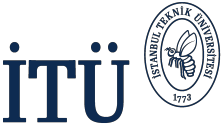 Ders Planı COURSE PLANDersin Fizik Mühendisliği Öğrenci Çıktılarıyla İlişkisiÖlçek:	    1: Az,    2: Kısmi,    3: Tam Relationship of the Course to Physics Engineering Student OutcomesScaling:	        1: Little,    2: Partial,    3: Full Ders kaynakları ve Başarı değerlendirme sistemi (Course materials and Assessment criteria)Dersin Adı: Fiziksel Sistemlerin Hesaplamalı AnaliziDersin Adı: Fiziksel Sistemlerin Hesaplamalı AnaliziDersin Adı: Fiziksel Sistemlerin Hesaplamalı AnaliziDersin Adı: Fiziksel Sistemlerin Hesaplamalı AnaliziDersin Adı: Fiziksel Sistemlerin Hesaplamalı AnaliziDersin Adı: Fiziksel Sistemlerin Hesaplamalı AnaliziCourse Name: Computational Analysis of Physical SystemsCourse Name: Computational Analysis of Physical SystemsCourse Name: Computational Analysis of Physical SystemsCourse Name: Computational Analysis of Physical SystemsCourse Name: Computational Analysis of Physical SystemsCourse Name: Computational Analysis of Physical SystemsCourse Name: Computational Analysis of Physical SystemsKod(Code)Yarıyıl(Semester)Yarıyıl(Semester)Kredi(Local Credits)Kredi(Local Credits)AKTS Kredi(ECTS Credits)AKTS Kredi(ECTS Credits)AKTS Kredi(ECTS Credits)Ders Uygulaması,  Saat/Hafta(Course Implementation, Hours/Week)Ders Uygulaması,  Saat/Hafta(Course Implementation, Hours/Week)Ders Uygulaması,  Saat/Hafta(Course Implementation, Hours/Week)Ders Uygulaması,  Saat/Hafta(Course Implementation, Hours/Week)Ders Uygulaması,  Saat/Hafta(Course Implementation, Hours/Week)Kod(Code)Yarıyıl(Semester)Yarıyıl(Semester)Kredi(Local Credits)Kredi(Local Credits)AKTS Kredi(ECTS Credits)AKTS Kredi(ECTS Credits)AKTS Kredi(ECTS Credits)Ders (Theoretical)Ders (Theoretical)Uygulama(Tutorial)Uygulama(Tutorial)Laboratuar(Laboratory)FIZ 425E7,87,83366622220Bölüm / Program(Department/Program)Bölüm / Program(Department/Program)Fizik Mühendisliği(Physics Engineering)Fizik Mühendisliği(Physics Engineering)Fizik Mühendisliği(Physics Engineering)Fizik Mühendisliği(Physics Engineering)Fizik Mühendisliği(Physics Engineering)Fizik Mühendisliği(Physics Engineering)Fizik Mühendisliği(Physics Engineering)Fizik Mühendisliği(Physics Engineering)Fizik Mühendisliği(Physics Engineering)Fizik Mühendisliği(Physics Engineering)Fizik Mühendisliği(Physics Engineering)Dersin Türü(Course Type)Dersin Türü(Course Type)Seçmeli(Elective)Seçmeli(Elective)Seçmeli(Elective)Seçmeli(Elective)Seçmeli(Elective)Dersin Dili(Course Language)Dersin Dili(Course Language)Dersin Dili(Course Language)İngilizce(English)İngilizce(English)İngilizce(English)Dersin Önkoşulları(Course Prerequisites)Dersin Önkoşulları(Course Prerequisites)FIZ 272E MIN DD veya FIZ 272 MIN DD veya MAT 116 MIN DD veya MAT 116E MIN DD (FIZ 272E MIN DD or FIZ 272 MIN DD or MAT 116 MIN DD or MAT 116E MIN DD)FIZ 272E MIN DD veya FIZ 272 MIN DD veya MAT 116 MIN DD veya MAT 116E MIN DD (FIZ 272E MIN DD or FIZ 272 MIN DD or MAT 116 MIN DD or MAT 116E MIN DD)FIZ 272E MIN DD veya FIZ 272 MIN DD veya MAT 116 MIN DD veya MAT 116E MIN DD (FIZ 272E MIN DD or FIZ 272 MIN DD or MAT 116 MIN DD or MAT 116E MIN DD)FIZ 272E MIN DD veya FIZ 272 MIN DD veya MAT 116 MIN DD veya MAT 116E MIN DD (FIZ 272E MIN DD or FIZ 272 MIN DD or MAT 116 MIN DD or MAT 116E MIN DD)FIZ 272E MIN DD veya FIZ 272 MIN DD veya MAT 116 MIN DD veya MAT 116E MIN DD (FIZ 272E MIN DD or FIZ 272 MIN DD or MAT 116 MIN DD or MAT 116E MIN DD)FIZ 272E MIN DD veya FIZ 272 MIN DD veya MAT 116 MIN DD veya MAT 116E MIN DD (FIZ 272E MIN DD or FIZ 272 MIN DD or MAT 116 MIN DD or MAT 116E MIN DD)FIZ 272E MIN DD veya FIZ 272 MIN DD veya MAT 116 MIN DD veya MAT 116E MIN DD (FIZ 272E MIN DD or FIZ 272 MIN DD or MAT 116 MIN DD or MAT 116E MIN DD)FIZ 272E MIN DD veya FIZ 272 MIN DD veya MAT 116 MIN DD veya MAT 116E MIN DD (FIZ 272E MIN DD or FIZ 272 MIN DD or MAT 116 MIN DD or MAT 116E MIN DD)FIZ 272E MIN DD veya FIZ 272 MIN DD veya MAT 116 MIN DD veya MAT 116E MIN DD (FIZ 272E MIN DD or FIZ 272 MIN DD or MAT 116 MIN DD or MAT 116E MIN DD)FIZ 272E MIN DD veya FIZ 272 MIN DD veya MAT 116 MIN DD veya MAT 116E MIN DD (FIZ 272E MIN DD or FIZ 272 MIN DD or MAT 116 MIN DD or MAT 116E MIN DD)FIZ 272E MIN DD veya FIZ 272 MIN DD veya MAT 116 MIN DD veya MAT 116E MIN DD (FIZ 272E MIN DD or FIZ 272 MIN DD or MAT 116 MIN DD or MAT 116E MIN DD)Dersin Mesleki Bileşene Katkısı, %(Course Category by Content, %)Dersin Mesleki Bileşene Katkısı, %(Course Category by Content, %)Temel Bilim ve Matematik(Basic Sciences and Math)Temel Bilim ve Matematik(Basic Sciences and Math)Temel Mühendislik(Engineering Science)Temel Mühendislik(Engineering Science)Temel Mühendislik(Engineering Science)Temel Mühendislik(Engineering Science)Temel Mühendislik(Engineering Science)Mühendislik/Mimarlık Tasarım (Engineering/Architecture Design)Mühendislik/Mimarlık Tasarım (Engineering/Architecture Design)Genel Eğitim(General Education)Genel Eğitim(General Education)Dersin Mesleki Bileşene Katkısı, %(Course Category by Content, %)Dersin Mesleki Bileşene Katkısı, %(Course Category by Content, %)--%40%40%40%40%40%60%60--Dersin Tanımı(Course Description)Dersin Tanımı(Course Description)Bilimde açık kaynak kodlu yazılımlar, Python’da veri tipleri, basit girdi/çıktı işlemleri, dizilerle işlemler, grafik komutları, rastlantısal sayılar, fonksiyonlar, matris işlemleri, MATLAB benzeri bir araç olarak Python, grafik kullanıcı arayüzü oluşturma, nesneye yönelik programlama, C/C++/Fortran/MATLAB dilleri ile etkileşim, Python ile sembolik hesaplama, fizik ve mühendislik hesapları için modül uygulamaları.Bilimde açık kaynak kodlu yazılımlar, Python’da veri tipleri, basit girdi/çıktı işlemleri, dizilerle işlemler, grafik komutları, rastlantısal sayılar, fonksiyonlar, matris işlemleri, MATLAB benzeri bir araç olarak Python, grafik kullanıcı arayüzü oluşturma, nesneye yönelik programlama, C/C++/Fortran/MATLAB dilleri ile etkileşim, Python ile sembolik hesaplama, fizik ve mühendislik hesapları için modül uygulamaları.Bilimde açık kaynak kodlu yazılımlar, Python’da veri tipleri, basit girdi/çıktı işlemleri, dizilerle işlemler, grafik komutları, rastlantısal sayılar, fonksiyonlar, matris işlemleri, MATLAB benzeri bir araç olarak Python, grafik kullanıcı arayüzü oluşturma, nesneye yönelik programlama, C/C++/Fortran/MATLAB dilleri ile etkileşim, Python ile sembolik hesaplama, fizik ve mühendislik hesapları için modül uygulamaları.Bilimde açık kaynak kodlu yazılımlar, Python’da veri tipleri, basit girdi/çıktı işlemleri, dizilerle işlemler, grafik komutları, rastlantısal sayılar, fonksiyonlar, matris işlemleri, MATLAB benzeri bir araç olarak Python, grafik kullanıcı arayüzü oluşturma, nesneye yönelik programlama, C/C++/Fortran/MATLAB dilleri ile etkileşim, Python ile sembolik hesaplama, fizik ve mühendislik hesapları için modül uygulamaları.Bilimde açık kaynak kodlu yazılımlar, Python’da veri tipleri, basit girdi/çıktı işlemleri, dizilerle işlemler, grafik komutları, rastlantısal sayılar, fonksiyonlar, matris işlemleri, MATLAB benzeri bir araç olarak Python, grafik kullanıcı arayüzü oluşturma, nesneye yönelik programlama, C/C++/Fortran/MATLAB dilleri ile etkileşim, Python ile sembolik hesaplama, fizik ve mühendislik hesapları için modül uygulamaları.Bilimde açık kaynak kodlu yazılımlar, Python’da veri tipleri, basit girdi/çıktı işlemleri, dizilerle işlemler, grafik komutları, rastlantısal sayılar, fonksiyonlar, matris işlemleri, MATLAB benzeri bir araç olarak Python, grafik kullanıcı arayüzü oluşturma, nesneye yönelik programlama, C/C++/Fortran/MATLAB dilleri ile etkileşim, Python ile sembolik hesaplama, fizik ve mühendislik hesapları için modül uygulamaları.Bilimde açık kaynak kodlu yazılımlar, Python’da veri tipleri, basit girdi/çıktı işlemleri, dizilerle işlemler, grafik komutları, rastlantısal sayılar, fonksiyonlar, matris işlemleri, MATLAB benzeri bir araç olarak Python, grafik kullanıcı arayüzü oluşturma, nesneye yönelik programlama, C/C++/Fortran/MATLAB dilleri ile etkileşim, Python ile sembolik hesaplama, fizik ve mühendislik hesapları için modül uygulamaları.Bilimde açık kaynak kodlu yazılımlar, Python’da veri tipleri, basit girdi/çıktı işlemleri, dizilerle işlemler, grafik komutları, rastlantısal sayılar, fonksiyonlar, matris işlemleri, MATLAB benzeri bir araç olarak Python, grafik kullanıcı arayüzü oluşturma, nesneye yönelik programlama, C/C++/Fortran/MATLAB dilleri ile etkileşim, Python ile sembolik hesaplama, fizik ve mühendislik hesapları için modül uygulamaları.Bilimde açık kaynak kodlu yazılımlar, Python’da veri tipleri, basit girdi/çıktı işlemleri, dizilerle işlemler, grafik komutları, rastlantısal sayılar, fonksiyonlar, matris işlemleri, MATLAB benzeri bir araç olarak Python, grafik kullanıcı arayüzü oluşturma, nesneye yönelik programlama, C/C++/Fortran/MATLAB dilleri ile etkileşim, Python ile sembolik hesaplama, fizik ve mühendislik hesapları için modül uygulamaları.Bilimde açık kaynak kodlu yazılımlar, Python’da veri tipleri, basit girdi/çıktı işlemleri, dizilerle işlemler, grafik komutları, rastlantısal sayılar, fonksiyonlar, matris işlemleri, MATLAB benzeri bir araç olarak Python, grafik kullanıcı arayüzü oluşturma, nesneye yönelik programlama, C/C++/Fortran/MATLAB dilleri ile etkileşim, Python ile sembolik hesaplama, fizik ve mühendislik hesapları için modül uygulamaları.Bilimde açık kaynak kodlu yazılımlar, Python’da veri tipleri, basit girdi/çıktı işlemleri, dizilerle işlemler, grafik komutları, rastlantısal sayılar, fonksiyonlar, matris işlemleri, MATLAB benzeri bir araç olarak Python, grafik kullanıcı arayüzü oluşturma, nesneye yönelik programlama, C/C++/Fortran/MATLAB dilleri ile etkileşim, Python ile sembolik hesaplama, fizik ve mühendislik hesapları için modül uygulamaları.Dersin Tanımı(Course Description)Dersin Tanımı(Course Description)Open-source softwares in science, data types and basic I/O operations in Python, operations on arrays and plotting commands, random numbers, functions, matrix operations, Python as a MATLAB-like tool, graphical user interface building, object-oriented programming, interaction with C/C++/Fortran/MATLAB languages, symbolic computation with Python, module applications for physics and engineering.Open-source softwares in science, data types and basic I/O operations in Python, operations on arrays and plotting commands, random numbers, functions, matrix operations, Python as a MATLAB-like tool, graphical user interface building, object-oriented programming, interaction with C/C++/Fortran/MATLAB languages, symbolic computation with Python, module applications for physics and engineering.Open-source softwares in science, data types and basic I/O operations in Python, operations on arrays and plotting commands, random numbers, functions, matrix operations, Python as a MATLAB-like tool, graphical user interface building, object-oriented programming, interaction with C/C++/Fortran/MATLAB languages, symbolic computation with Python, module applications for physics and engineering.Open-source softwares in science, data types and basic I/O operations in Python, operations on arrays and plotting commands, random numbers, functions, matrix operations, Python as a MATLAB-like tool, graphical user interface building, object-oriented programming, interaction with C/C++/Fortran/MATLAB languages, symbolic computation with Python, module applications for physics and engineering.Open-source softwares in science, data types and basic I/O operations in Python, operations on arrays and plotting commands, random numbers, functions, matrix operations, Python as a MATLAB-like tool, graphical user interface building, object-oriented programming, interaction with C/C++/Fortran/MATLAB languages, symbolic computation with Python, module applications for physics and engineering.Open-source softwares in science, data types and basic I/O operations in Python, operations on arrays and plotting commands, random numbers, functions, matrix operations, Python as a MATLAB-like tool, graphical user interface building, object-oriented programming, interaction with C/C++/Fortran/MATLAB languages, symbolic computation with Python, module applications for physics and engineering.Open-source softwares in science, data types and basic I/O operations in Python, operations on arrays and plotting commands, random numbers, functions, matrix operations, Python as a MATLAB-like tool, graphical user interface building, object-oriented programming, interaction with C/C++/Fortran/MATLAB languages, symbolic computation with Python, module applications for physics and engineering.Open-source softwares in science, data types and basic I/O operations in Python, operations on arrays and plotting commands, random numbers, functions, matrix operations, Python as a MATLAB-like tool, graphical user interface building, object-oriented programming, interaction with C/C++/Fortran/MATLAB languages, symbolic computation with Python, module applications for physics and engineering.Open-source softwares in science, data types and basic I/O operations in Python, operations on arrays and plotting commands, random numbers, functions, matrix operations, Python as a MATLAB-like tool, graphical user interface building, object-oriented programming, interaction with C/C++/Fortran/MATLAB languages, symbolic computation with Python, module applications for physics and engineering.Open-source softwares in science, data types and basic I/O operations in Python, operations on arrays and plotting commands, random numbers, functions, matrix operations, Python as a MATLAB-like tool, graphical user interface building, object-oriented programming, interaction with C/C++/Fortran/MATLAB languages, symbolic computation with Python, module applications for physics and engineering.Open-source softwares in science, data types and basic I/O operations in Python, operations on arrays and plotting commands, random numbers, functions, matrix operations, Python as a MATLAB-like tool, graphical user interface building, object-oriented programming, interaction with C/C++/Fortran/MATLAB languages, symbolic computation with Python, module applications for physics and engineering.Dersin Amacı(Course Objectives)Dersin Amacı(Course Objectives)1. Python dilinin temel kavramlarını öğrenmek ve sayısal analizde kullanabilmek, 2. Bir hesaplama aracı olarak Python kullanımını öğrenmek,3. Python’da nesneye yönelik programlama, arabirim geliştirme, diğer dillerle etkileşim ve sembolik programlamaya giriş yapmak.1. Python dilinin temel kavramlarını öğrenmek ve sayısal analizde kullanabilmek, 2. Bir hesaplama aracı olarak Python kullanımını öğrenmek,3. Python’da nesneye yönelik programlama, arabirim geliştirme, diğer dillerle etkileşim ve sembolik programlamaya giriş yapmak.1. Python dilinin temel kavramlarını öğrenmek ve sayısal analizde kullanabilmek, 2. Bir hesaplama aracı olarak Python kullanımını öğrenmek,3. Python’da nesneye yönelik programlama, arabirim geliştirme, diğer dillerle etkileşim ve sembolik programlamaya giriş yapmak.1. Python dilinin temel kavramlarını öğrenmek ve sayısal analizde kullanabilmek, 2. Bir hesaplama aracı olarak Python kullanımını öğrenmek,3. Python’da nesneye yönelik programlama, arabirim geliştirme, diğer dillerle etkileşim ve sembolik programlamaya giriş yapmak.1. Python dilinin temel kavramlarını öğrenmek ve sayısal analizde kullanabilmek, 2. Bir hesaplama aracı olarak Python kullanımını öğrenmek,3. Python’da nesneye yönelik programlama, arabirim geliştirme, diğer dillerle etkileşim ve sembolik programlamaya giriş yapmak.1. Python dilinin temel kavramlarını öğrenmek ve sayısal analizde kullanabilmek, 2. Bir hesaplama aracı olarak Python kullanımını öğrenmek,3. Python’da nesneye yönelik programlama, arabirim geliştirme, diğer dillerle etkileşim ve sembolik programlamaya giriş yapmak.1. Python dilinin temel kavramlarını öğrenmek ve sayısal analizde kullanabilmek, 2. Bir hesaplama aracı olarak Python kullanımını öğrenmek,3. Python’da nesneye yönelik programlama, arabirim geliştirme, diğer dillerle etkileşim ve sembolik programlamaya giriş yapmak.1. Python dilinin temel kavramlarını öğrenmek ve sayısal analizde kullanabilmek, 2. Bir hesaplama aracı olarak Python kullanımını öğrenmek,3. Python’da nesneye yönelik programlama, arabirim geliştirme, diğer dillerle etkileşim ve sembolik programlamaya giriş yapmak.1. Python dilinin temel kavramlarını öğrenmek ve sayısal analizde kullanabilmek, 2. Bir hesaplama aracı olarak Python kullanımını öğrenmek,3. Python’da nesneye yönelik programlama, arabirim geliştirme, diğer dillerle etkileşim ve sembolik programlamaya giriş yapmak.1. Python dilinin temel kavramlarını öğrenmek ve sayısal analizde kullanabilmek, 2. Bir hesaplama aracı olarak Python kullanımını öğrenmek,3. Python’da nesneye yönelik programlama, arabirim geliştirme, diğer dillerle etkileşim ve sembolik programlamaya giriş yapmak.1. Python dilinin temel kavramlarını öğrenmek ve sayısal analizde kullanabilmek, 2. Bir hesaplama aracı olarak Python kullanımını öğrenmek,3. Python’da nesneye yönelik programlama, arabirim geliştirme, diğer dillerle etkileşim ve sembolik programlamaya giriş yapmak.Dersin Amacı(Course Objectives)Dersin Amacı(Course Objectives)1. Learning the fundamental concepts of the Python language and using them in numerical analysis, 2. Learning to use of Python as a computation tool,3. Introduction to the object-oriented programming, interface development, interaction with other languages and symbolic computations with Python.1. Learning the fundamental concepts of the Python language and using them in numerical analysis, 2. Learning to use of Python as a computation tool,3. Introduction to the object-oriented programming, interface development, interaction with other languages and symbolic computations with Python.1. Learning the fundamental concepts of the Python language and using them in numerical analysis, 2. Learning to use of Python as a computation tool,3. Introduction to the object-oriented programming, interface development, interaction with other languages and symbolic computations with Python.1. Learning the fundamental concepts of the Python language and using them in numerical analysis, 2. Learning to use of Python as a computation tool,3. Introduction to the object-oriented programming, interface development, interaction with other languages and symbolic computations with Python.1. Learning the fundamental concepts of the Python language and using them in numerical analysis, 2. Learning to use of Python as a computation tool,3. Introduction to the object-oriented programming, interface development, interaction with other languages and symbolic computations with Python.1. Learning the fundamental concepts of the Python language and using them in numerical analysis, 2. Learning to use of Python as a computation tool,3. Introduction to the object-oriented programming, interface development, interaction with other languages and symbolic computations with Python.1. Learning the fundamental concepts of the Python language and using them in numerical analysis, 2. Learning to use of Python as a computation tool,3. Introduction to the object-oriented programming, interface development, interaction with other languages and symbolic computations with Python.1. Learning the fundamental concepts of the Python language and using them in numerical analysis, 2. Learning to use of Python as a computation tool,3. Introduction to the object-oriented programming, interface development, interaction with other languages and symbolic computations with Python.1. Learning the fundamental concepts of the Python language and using them in numerical analysis, 2. Learning to use of Python as a computation tool,3. Introduction to the object-oriented programming, interface development, interaction with other languages and symbolic computations with Python.1. Learning the fundamental concepts of the Python language and using them in numerical analysis, 2. Learning to use of Python as a computation tool,3. Introduction to the object-oriented programming, interface development, interaction with other languages and symbolic computations with Python.1. Learning the fundamental concepts of the Python language and using them in numerical analysis, 2. Learning to use of Python as a computation tool,3. Introduction to the object-oriented programming, interface development, interaction with other languages and symbolic computations with Python.Dersin Öğrenme Çıktıları (Course Learning Outcomes)Dersin Öğrenme Çıktıları (Course Learning Outcomes)Dersi tamamlayan öğrenciler,I. Bilimde açık kaynak kodlu yazılımlar hakkında genel bilgi sahibi olma, II. Python dilini sayısal analizde kullanabilme,III. Çeşitli fiziksel sistemleri sayısal olarak analiz edebilme,IV. Python’u ileri düzeyde kullanma,V. Python’u bir sembolik hesaplayıcı olarak kullanabilmebecerilerini elde eder.Dersi tamamlayan öğrenciler,I. Bilimde açık kaynak kodlu yazılımlar hakkında genel bilgi sahibi olma, II. Python dilini sayısal analizde kullanabilme,III. Çeşitli fiziksel sistemleri sayısal olarak analiz edebilme,IV. Python’u ileri düzeyde kullanma,V. Python’u bir sembolik hesaplayıcı olarak kullanabilmebecerilerini elde eder.Dersi tamamlayan öğrenciler,I. Bilimde açık kaynak kodlu yazılımlar hakkında genel bilgi sahibi olma, II. Python dilini sayısal analizde kullanabilme,III. Çeşitli fiziksel sistemleri sayısal olarak analiz edebilme,IV. Python’u ileri düzeyde kullanma,V. Python’u bir sembolik hesaplayıcı olarak kullanabilmebecerilerini elde eder.Dersi tamamlayan öğrenciler,I. Bilimde açık kaynak kodlu yazılımlar hakkında genel bilgi sahibi olma, II. Python dilini sayısal analizde kullanabilme,III. Çeşitli fiziksel sistemleri sayısal olarak analiz edebilme,IV. Python’u ileri düzeyde kullanma,V. Python’u bir sembolik hesaplayıcı olarak kullanabilmebecerilerini elde eder.Dersi tamamlayan öğrenciler,I. Bilimde açık kaynak kodlu yazılımlar hakkında genel bilgi sahibi olma, II. Python dilini sayısal analizde kullanabilme,III. Çeşitli fiziksel sistemleri sayısal olarak analiz edebilme,IV. Python’u ileri düzeyde kullanma,V. Python’u bir sembolik hesaplayıcı olarak kullanabilmebecerilerini elde eder.Dersi tamamlayan öğrenciler,I. Bilimde açık kaynak kodlu yazılımlar hakkında genel bilgi sahibi olma, II. Python dilini sayısal analizde kullanabilme,III. Çeşitli fiziksel sistemleri sayısal olarak analiz edebilme,IV. Python’u ileri düzeyde kullanma,V. Python’u bir sembolik hesaplayıcı olarak kullanabilmebecerilerini elde eder.Dersi tamamlayan öğrenciler,I. Bilimde açık kaynak kodlu yazılımlar hakkında genel bilgi sahibi olma, II. Python dilini sayısal analizde kullanabilme,III. Çeşitli fiziksel sistemleri sayısal olarak analiz edebilme,IV. Python’u ileri düzeyde kullanma,V. Python’u bir sembolik hesaplayıcı olarak kullanabilmebecerilerini elde eder.Dersi tamamlayan öğrenciler,I. Bilimde açık kaynak kodlu yazılımlar hakkında genel bilgi sahibi olma, II. Python dilini sayısal analizde kullanabilme,III. Çeşitli fiziksel sistemleri sayısal olarak analiz edebilme,IV. Python’u ileri düzeyde kullanma,V. Python’u bir sembolik hesaplayıcı olarak kullanabilmebecerilerini elde eder.Dersi tamamlayan öğrenciler,I. Bilimde açık kaynak kodlu yazılımlar hakkında genel bilgi sahibi olma, II. Python dilini sayısal analizde kullanabilme,III. Çeşitli fiziksel sistemleri sayısal olarak analiz edebilme,IV. Python’u ileri düzeyde kullanma,V. Python’u bir sembolik hesaplayıcı olarak kullanabilmebecerilerini elde eder.Dersi tamamlayan öğrenciler,I. Bilimde açık kaynak kodlu yazılımlar hakkında genel bilgi sahibi olma, II. Python dilini sayısal analizde kullanabilme,III. Çeşitli fiziksel sistemleri sayısal olarak analiz edebilme,IV. Python’u ileri düzeyde kullanma,V. Python’u bir sembolik hesaplayıcı olarak kullanabilmebecerilerini elde eder.Dersi tamamlayan öğrenciler,I. Bilimde açık kaynak kodlu yazılımlar hakkında genel bilgi sahibi olma, II. Python dilini sayısal analizde kullanabilme,III. Çeşitli fiziksel sistemleri sayısal olarak analiz edebilme,IV. Python’u ileri düzeyde kullanma,V. Python’u bir sembolik hesaplayıcı olarak kullanabilmebecerilerini elde eder.Dersin Öğrenme Çıktıları (Course Learning Outcomes)Dersin Öğrenme Çıktıları (Course Learning Outcomes)Students completing this course will be able to:I. Gain a general knowledge about open-source software in science, II. Gain ability to use Python in numerical computations,III. Analyze various physics systems numerically,IV. Gain knowledge on advanced usage of Python,V. Gain ability to use Python as a symbolic calculator.Students completing this course will be able to:I. Gain a general knowledge about open-source software in science, II. Gain ability to use Python in numerical computations,III. Analyze various physics systems numerically,IV. Gain knowledge on advanced usage of Python,V. Gain ability to use Python as a symbolic calculator.Students completing this course will be able to:I. Gain a general knowledge about open-source software in science, II. Gain ability to use Python in numerical computations,III. Analyze various physics systems numerically,IV. Gain knowledge on advanced usage of Python,V. Gain ability to use Python as a symbolic calculator.Students completing this course will be able to:I. Gain a general knowledge about open-source software in science, II. Gain ability to use Python in numerical computations,III. Analyze various physics systems numerically,IV. Gain knowledge on advanced usage of Python,V. Gain ability to use Python as a symbolic calculator.Students completing this course will be able to:I. Gain a general knowledge about open-source software in science, II. Gain ability to use Python in numerical computations,III. Analyze various physics systems numerically,IV. Gain knowledge on advanced usage of Python,V. Gain ability to use Python as a symbolic calculator.Students completing this course will be able to:I. Gain a general knowledge about open-source software in science, II. Gain ability to use Python in numerical computations,III. Analyze various physics systems numerically,IV. Gain knowledge on advanced usage of Python,V. Gain ability to use Python as a symbolic calculator.Students completing this course will be able to:I. Gain a general knowledge about open-source software in science, II. Gain ability to use Python in numerical computations,III. Analyze various physics systems numerically,IV. Gain knowledge on advanced usage of Python,V. Gain ability to use Python as a symbolic calculator.Students completing this course will be able to:I. Gain a general knowledge about open-source software in science, II. Gain ability to use Python in numerical computations,III. Analyze various physics systems numerically,IV. Gain knowledge on advanced usage of Python,V. Gain ability to use Python as a symbolic calculator.Students completing this course will be able to:I. Gain a general knowledge about open-source software in science, II. Gain ability to use Python in numerical computations,III. Analyze various physics systems numerically,IV. Gain knowledge on advanced usage of Python,V. Gain ability to use Python as a symbolic calculator.Students completing this course will be able to:I. Gain a general knowledge about open-source software in science, II. Gain ability to use Python in numerical computations,III. Analyze various physics systems numerically,IV. Gain knowledge on advanced usage of Python,V. Gain ability to use Python as a symbolic calculator.Students completing this course will be able to:I. Gain a general knowledge about open-source software in science, II. Gain ability to use Python in numerical computations,III. Analyze various physics systems numerically,IV. Gain knowledge on advanced usage of Python,V. Gain ability to use Python as a symbolic calculator.HaftaKonularDersin ÖğrenmeÇıktıları1Bilimde açık kaynak kodlu yazılımlar, Python diline giriş, veri tipleri ve basit girdi/çıktı işlemleri I,II2Python’da basit yapılar (döngüler, koşullar)II3Dizilerle işlemler ve grafik komutları – İki boyutta hareketII4Rastlantısal sayılar – Radyoaktif bozunma, rastlantısal yürümeII,III5Fonksiyonlar – Fiziksel sarkaçII,III6Matris işlemleri – SalınımlarII,III7Matris işlemleri – Kirchhoff yasalarıII,III8MATLAB benzeri bir hesaplama aracı olarak Python – Dalga analiziII,III9Tkinter ve grafik kullanıcı arayüzü – Monte Carlo kodu uyarlamasıII,IV10Python ile nesneye yönelik programlama – Temel tanımlarII11Python ile nesneye yönelik programlama – Gezegen hareketleriII,IV12C/C++/Fortran/MATLAB dilleri ve Python etkileşimiII,IV13Python ile sembolik hesaplama –Temel tanımlar ve Sembolik işleme örnekleriIV,V14Fizik ve Mühendislik hesapları için modül uygulamaları III,IVWeeksTopicsCourse Learning Outcomes1Open-source softwares in science, introduction to Python, data types, basic I/O operationsI,II2Basic constructions in Python (loops, conditions)II3Operations on arrays and plotting commands – Motion in two dimensionsII4Random numbers – Radioactive decay, random walkII,III5Functions – Physical pendulumII,III6Matrix operations – OscillationsII,III7Matrix operations – Kirchhoff’s lawsII,III8Python as a MATLAB-like computation tool – Wave analysisII,III9Tkinter and graphical user interface – Adaptation of the Monte Carlo codeII,IV10Object-oriented programming with Python – Basic definitionsII11Object-oriented programming with Python – Planetary motionII,IV12Interaction of C/C++/Fortran/MATLAB languages and PythonII,IV13Symbolic computation with Python – Basic definitions and Symbolic manipulation examplesIV,V14Module applications for physics and engineering calculationsIII, IVProgramın mezuna kazandıracağı bilgi ve beceriler (programa ait çıktılar)Katkı SeviyesiKatkı SeviyesiKatkı SeviyesiProgramın mezuna kazandıracağı bilgi ve beceriler (programa ait çıktılar)1231Mühendislik, fen ve matematik ilkelerini uygulayarak karmaşık mühendislik problemlerini belirleme, formüle etme ve çözme becerisi.X2Küresel, kültürel, sosyal, çevresel ve ekonomik etmenlerle birlikte özel gereksinimleri sağlık, güvenlik ve refahı göz önüne alarak çözüm üreten mühendislik tasarımı uygulama becerisi.  3Farklı dinleyici gruplarıyla etkili iletişim kurabilme becerisi.4Mühendislik görevlerinde etik ve profesyonel sorumlulukların farkına varma ve mühendislik çözümlerinin küresel, ekonomik, çevresel ve toplumsal bağlamdaki etkilerini göz önünde bulundurarak bilinçli kararlar verme becerisi.5Üyeleri birlikte liderlik sağlayan, işbirlikçi ve kapsayıcı bir ortam yaratan, hedefler belirleyen, görevleri planlayan ve hedefleri karşılayan bir ekipte etkili bir şekilde çalışma yeteneği becerisi.6Özgün deney geliştirme, yürütme, verileri analiz etme ve yorumlama ve sonuç çıkarmak için mühendislik yargısını kullanma becerisi.X7Uygun öğrenme stratejileri kullanarak ihtiyaç duyulduğunda yeni bilgi edinme ve uygulama becerisi.XProgram Student OutcomesLevel of ContributionLevel of ContributionLevel of ContributionProgram Student Outcomes1231An ability to identify, formulate, and solve complex engineering problems by applying principles of engineering, science, and mathematics. X2An ability to apply engineering design to produce solutions that meet specified needs with consideration of public health, safety, and welfare, as well as global, cultural, social, environmental, and economic factors.3An ability to communicate effectively with a range of audiences.4An ability to recognize ethical and professional responsibilities in engineering situations and make informed judgments, which must consider the impact of engineering solutions in global, economic, environmental, and societal contexts.5An ability to function effectively on a team whose members together provide leadership, create a collaborative and inclusive environment, establish goals, plan tasks, and meet objectives.6An ability to develop and conduct appropriate experimentation, analyze and interpret data, and use engineering judgment to draw conclusions.X7An ability to acquire and apply new knowledge as needed, using appropriate learning strategies.XTarih (Date)01.04.2019Bölüm onayı (Departmental approval)Fizik Mühendisliği Bölümü(Department of Physics Engineering)Ders Kitabı(Textbook)Diğer Kaynaklar(Other References)Ödevler ve Projeler(Homework & Projects)Ödevler ve Projeler(Homework & Projects)Laboratuvar Uygulamaları(Laboratory Work)Laboratuvar Uygulamaları(Laboratory Work)Bilgisayar Kullanımı(Computer Usage)Bilgisayar Kullanımı(Computer Usage)Diğer Uygulamalar(Other Activities)Diğer Uygulamalar(Other Activities)Başarı DeğerlendirmeSistemi (Assessment Criteria)Faaliyetler(Activities)Adedi(Quantity)Genel Nota Katkı, %(Effects on Grading, %)Başarı DeğerlendirmeSistemi (Assessment Criteria)Yıl İçi Sınavları(Midterm Exams)Başarı DeğerlendirmeSistemi (Assessment Criteria)Kısa Sınavlar(Quizzes)Başarı DeğerlendirmeSistemi (Assessment Criteria)Ödevler(Homework)Başarı DeğerlendirmeSistemi (Assessment Criteria)Projeler(Projects)Başarı DeğerlendirmeSistemi (Assessment Criteria)Dönem Ödevi/Projesi(Term Paper/Project)Başarı DeğerlendirmeSistemi (Assessment Criteria)Laboratuvar Uygulaması(Laboratory Work)Başarı DeğerlendirmeSistemi (Assessment Criteria)Diğer Uygulamalar(Other Activities)Başarı DeğerlendirmeSistemi (Assessment Criteria)Final Sınavı(Final Exam)